  Powiat Białostocki              SAMODZIELNY PUBLICZNY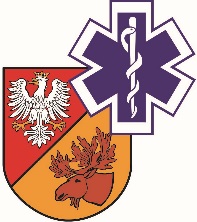                   ZAKŁAD OPIEKI ZDROWOTNEJ W ŁAPACH                  18-100 Łapy, ul. Janusza Korczaka 23                             tel. 85 814 24 38,    85 814 24 39     www.szpitallapy.pl sekretariat@szpitallapy.pl                                                      NIP: 966-13-19-909			            REGON: 050644804										Łapy, 04.05.2020 r.DAO.261.1/ZP/9/2020/PNWszyscy Wykonawcy / Uczestnicy postępowania TREŚĆ PYTAŃ Z UDZIELONYMI ODPOWIEDZIAMI 
Dotyczy: postępowania nr ZP/9/2020/PNZamawiający, Samodzielny Publiczny Zakład Opieki Zdrowotnej w Łapach, działając na podstawie
art. 38 ust. 2 ustawy Prawo zamówień publicznych z dnia 29 stycznia 2004 r. (tj. Dz. U. z  2019 r.,
poz. 1843 - tekst jednolity) w odpowiedzi na wniosek Wykonawców o wyjaśnienie treści SIWZ
w Przetargu nieograniczonym dotyczącym ,,Zakup i dostawa aparatury medycznej w ramach Oddziału Chirurgicznego do udzielania świadczeń ginekologicznych” (Znak postępowania: ZP/9/2020/PN), przekazuje poniżej treść pytań wraz z odpowiedziami:Odpowiedź: Zamawiający podtrzymuje opis przedmiotu zamówienia zgodnie z treścią SIWZ.Odpowiedź: Zamawiający podtrzymuje opis przedmiotu zamówienia zgodnie z treścią SIWZ.Odpowiedź: Zamawiający podtrzymuje opis przedmiotu zamówienia zgodnie z treścią SIWZ.Odpowiedź: Zamawiający podtrzymuje opis przedmiotu zamówienia zgodnie z treścią SIWZ.Odpowiedź: Zamawiający dopuszcza.Pytanie nr 6 – Czy zamawiający w zadaniu "INSTRUMENTARIUM LAPAROSKOPOWE BIPLARNE – 1 zestaw" pozycja 32 wyrazi zgodę na zaoferowanie:Narzędzie laparoskopowe modularne bipolarne minimum trzy elementowe długość osłony
340 mm średnica 5-5,5 mm z końcówką roboczą bransze 20-22 mm., typ tzw. "okienkowy trójkątny”, rękojeść z elementem ułatwiającym pozycjonowanie narzędzia oraz szybkozłączem ułatwiającym zamianę wkładu/elementu zabiegowego jak i demontażOdpowiedź: Zamawiający dopuszcza.Pytanie nr 7 – Czy zamawiający w zadaniu "INSTRUMENTARIUM LAPAROSKOPOWE BIPLARNE – 1 zestaw" pozycja 32 wyrazi zgodę na zaoferowanie:Narzędzie laparoskopowe modularne bipolarne minimum trzy elementowe długość osłony
340 mm średnica 5-5,5 mm z końcówką roboczą bransze 20-22 mm., typ tzw. "okienkowy trójkątny”, rękojeść ergonomiczna obrotowa/skrętna 360 st. z blokadą umozliwiająca zamykanie i otwieranie narzęnia nieobciążające nadarstka podczas pracy pod zróżnicowanym kątem z elementem ułatwiającym pozycjonowanie narzędzia oraz szybkozłączem ułatwiającym zamianę wkładu/elementu zabiegowego jak i demontaż.Odpowiedź: Zamawiający dopuszcza.Pytanie nr 8 – Czy zamawiający w zadaniu "INSTRUMENTARIUM LAPAROSKOPOWE BIPLARNE – 1 zestaw" pozycja 33 wyrazi zgodę na zaoferowanie:Narzędzie laparoskopowe modularne bipolarne minimum trzy elementowe długość osłony
340 mm średnica 5-5,5 mm z końcówką roboczą bransze 20-22 mm., kleszczyki preparacyjne zgodne z parametrami typ. "Munster”, rękojeść z elementem ułatwiającym pozycjonowanie narzędzia oraz szybkozłączem ułatwiającym zamianę wkładu/elementu zabiegowego jak
i demontaż.Odpowiedź: Zamawiający dopuszcza.Pytanie nr 9 – Czy zamawiający w zadaniu "INSTRUMENTARIUM LAPAROSKOPOWE BIPLARNE – 1 zestaw" pozycja 33 wyrazi zgodę na zaoferowanie:Narzędzie laparoskopowe modularne bipolarne minimum trzy elementowe długość osłony
340 mm średnica 5-5,5 mm z końcówką roboczą bransze 20-22 mm., kleszczyki preparacyjne zgodne z paramatrami typ. "Munster”, rękojeść ergonomiczna obrotowa/skrętna 360 st.
z blokadą umożliwiająca zamykanie i otwieranie narzęnia nieobciążające nadarstka podczas pracy pod zróżnicowanym kątem z elementem ułatwiającym pozycjonowanie narzędzia oraz szybkozłączem ułatwiającym zamianę wkładu/elementu zabiegowego jak i demontaż.Odpowiedź: Zamawiający dopuszcza.Pytanie nr 10 – Czy zamawiający w zadaniu "INSTRUMENTARIUM LAPAROSKOPOWE BIPLARNE – 1 zestaw" pozycja 34 wyrazi zgodę na zaoferowanie:Narzędzie laparoskopowe modularne bipolarne minimum trzy elementowe długość osłony
340 mm średnica 5-5,5 mm z końcówką roboczą bransze 20-22 mm., typ „Meryland”, rękojeść z elementem ułatwiającym pozycjonowanie narzędzia oraz szybkozłączem ułatwiającym zamianę wkładu/elementu zabiegowego jak i demontażOdpowiedź: Zamawiający dopuszcza.Pytanie nr 11 – Czy zamawiający w zadaniu "INSTRUMENTARIUM LAPAROSKOPOWE BIPLARNE – 1 zestaw" pozycja 34 wyrazi zgodę na zaoferowanie:Narzędzie laparoskopowe modularne bipolarne minimum trzy elementowe długość osłony 340 mm średnica 5-5,5 mm z końcówką roboczą bransze 20-22 mm., typ „Meryland”, rękojeść ergonomiczna obrotowa/skrętna 360 st. z blokadą umożliwiająca zamykanie i otwieranie narzęnia nieobciążające nadarstka podczas pracy pod zróżnicowanym kątem z elementem ułatwiającym pozycjonowanie narzędzia oraz szybkozłączem ułatwiającym zamianę wkładu/elementu zabiegowego jak i demontaż.Odpowiedź: Zamawiający dopuszcza.Pytanie nr 12 – Czy zamawiający w zadaniu " INSTRUMENTARIUM LAPAROSKOPOWE BIPLARNE – 1 zestaw" pozycja 36 wyrazi zgodę na zaoferowanie:Rurka do spłukiwania i ssania dwukierunkowym zaworem ssanie/płukanie, rurka długość robocza. robocza 450 mmOdpowiedź: Zamawiający dopuszcza.Pytanie nr 13 – Czy zamawiający w zadaniu "TROKARY WIELORAZOWE-ZESTAW 1" pozycja 22 wyrazi zgodę na zaoferowanie:Prowadnica/kaniula trokaru średnica 5,5 mm.minimum trzy elementowa z zaworem automatycznym oraz dźwignią umożliwiającą ręczne otwarcie zaworudługość robocza 100-110 mm.końcówka ściętakaniula z portem podłączenia do gazu insuflacyjnegoz wymiennymi kranikami ułatwiającymi pełną sterylizację portuz kompletem uszczelek portu narzędziaz wymiennymi wszystkimi elementami trokaruOdpowiedź: Zamawiający podtrzymuje opis przedmiotu zamówienia zgodnie z treścią SIWZ.Pytanie nr 14 – Czy zamawiający w zadaniu "TROKARY WIELORAZOWE-ZESTAW 1" pozycja 22 wyrazi zgodę na zaoferowanie:Prowadnica/kaniula trokaru średnica 11 mm.minimum trzy elementowa z elementowa z zaworem automatycznym oraz dźwignią umożliwiającą ręczne otwarcie zaworudługość robocza 100-110 mm.końcówka ściętakaniula z portem podłączenia do gazu insuflacyjnegoz wymiennymi kranikami ułatwiającymi pełną sterylizację portuz kompletem uszczelek portu narzędziaz wymiennymi wszystkimi elementami trokaruOdpowiedź: Zamawiający podtrzymuje opis przedmiotu zamówienia zgodnie z treścią SIWZ.Pytanie nr 15 – Czy zamawiający w zadaniu "TROKARY WIELORAZOWE-ZESTAW 1" pozycja 25 wyrazi zgodę na zaoferowanie:Obturator typu piramidalnego do trokaru/kaniuli 11 mm., 100-110 mmOdpowiedź: Zamawiający podtrzymuje opis przedmiotu zamówienia zgodnie z treścią SIWZ.Pytanie nr 16 – Czy zamawiający w zadaniu "TROKARY WIELORAZOWE-ZESTAW 1" pozycja 26 wyrazi zgodę na zaoferowanie:Obturator typu „ołówkowego” do trokaru/kaniuli 11 mm., 100-110 mmOdpowiedź: Zamawiający podtrzymuje opis przedmiotu zamówienia zgodnie z treścią SIWZ.DYREKTORSamodzielnego PublicznegoZakładu Opieki Zdrowotnej w Łapach  Urszula ŁapińskaPytanie nr 1 – Czy zamawiający w zadaniu "TROKARY WIELORAZOWE-ZESTAW 1" pozycja 22 wyrazi zgodę na zaoferowanie: Prowadnica/kaniula trokaru polimerowa wielorazowego użytku (zwiększająca bezpieczeństwo pacjenta w przypadku stosowania narzędzi mono i bipolarnych) średnica 5,5 mm. minimum trzy elementowa z zaworem sylikonowym długość robocza 100-110 mm. końcówka ścięta kaniula z portem podłączenia do gazu insuflacyjnego z wymiennymi kranikami ułatwiającymi pełną sterylizację portu z kompletem uszczelek portu narzędzia z wymiennymi wszystkimi elementami trokaru.Pytanie nr 2 - Czy zamawiający w zadaniu "TROKARY WIELORAZOWE-ZESTAW 1" pozycja 22 wyrazi zgodę na zaoferowanie: Prowadnica/ kaniula trokaru polimerowa wielorazowego użytku (zwiększająca bezpieczeństwo pacjenta w przypadku stosowania narzędzi mono i bipolarnych) średnica
11 mm. minimum trzy elementowa z zaworem sylikonowym długość robocza 100-110 mm. końcówka ścięta kaniula z portem podłączenia do gazu insuflacyjnego z wymiennymi kranikami ułatwiającymi pełną sterylizację portu z kompletem uszczelek portu narzędzia z wymiennymi wszystkimi elementami trokaru Pytanie nr 3 - Czy zamawiający w zadaniu "TROKARY WIELORAZOWE-ZESTAW 1" pozycja 25 wyrazi zgodę na zaoferowanie: Obturator typu piramidalnego do trokaru/kaniuli 11 mm., 100-110 mm Pytanie nr 4 - Czy zamawiający w zadaniu "TROKARY WIELORAZOWE-ZESTAW 1" pozycja 26 wyrazi zgodę na zaoferowanie: Obturator typu „ołówkowego” do trokaru/kaniuli 11 mm., 100-110 mm Pytanie nr 5 – Czy zamawiający w zadaniu "TROKARY WIELORAZOWE-ZESTAW 1" pozycja 27 wyrazi zgodę na zaoferowanie: Adapter redukujący wielorazowego użytku do trokaru 11 mm umożliwiający prace narzędziem 5 mm opakowanie minimum 5 szt. 